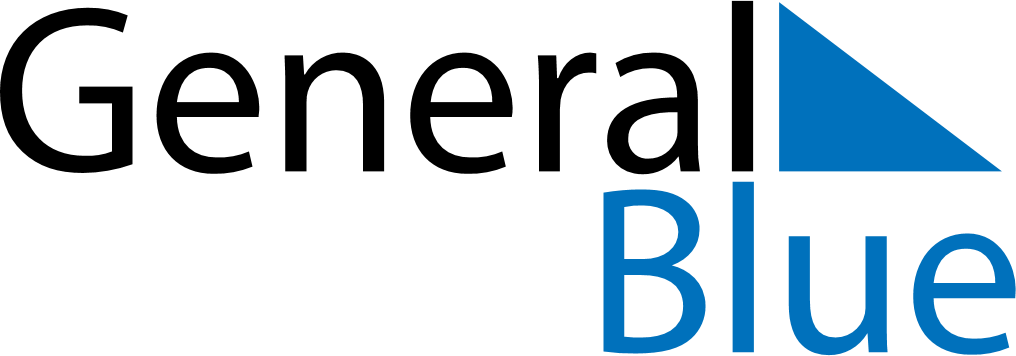 April 2024April 2024April 2024April 2024April 2024April 2024Pangnirtung, Nunavut, CanadaPangnirtung, Nunavut, CanadaPangnirtung, Nunavut, CanadaPangnirtung, Nunavut, CanadaPangnirtung, Nunavut, CanadaPangnirtung, Nunavut, CanadaSunday Monday Tuesday Wednesday Thursday Friday Saturday 1 2 3 4 5 6 Sunrise: 5:35 AM Sunset: 7:17 PM Daylight: 13 hours and 41 minutes. Sunrise: 5:31 AM Sunset: 7:20 PM Daylight: 13 hours and 48 minutes. Sunrise: 5:28 AM Sunset: 7:24 PM Daylight: 13 hours and 56 minutes. Sunrise: 5:24 AM Sunset: 7:27 PM Daylight: 14 hours and 3 minutes. Sunrise: 5:20 AM Sunset: 7:30 PM Daylight: 14 hours and 10 minutes. Sunrise: 5:16 AM Sunset: 7:34 PM Daylight: 14 hours and 17 minutes. 7 8 9 10 11 12 13 Sunrise: 5:12 AM Sunset: 7:37 PM Daylight: 14 hours and 25 minutes. Sunrise: 5:08 AM Sunset: 7:40 PM Daylight: 14 hours and 32 minutes. Sunrise: 5:04 AM Sunset: 7:44 PM Daylight: 14 hours and 39 minutes. Sunrise: 5:00 AM Sunset: 7:47 PM Daylight: 14 hours and 46 minutes. Sunrise: 4:56 AM Sunset: 7:50 PM Daylight: 14 hours and 54 minutes. Sunrise: 4:52 AM Sunset: 7:54 PM Daylight: 15 hours and 1 minute. Sunrise: 4:48 AM Sunset: 7:57 PM Daylight: 15 hours and 8 minutes. 14 15 16 17 18 19 20 Sunrise: 4:44 AM Sunset: 8:01 PM Daylight: 15 hours and 16 minutes. Sunrise: 4:40 AM Sunset: 8:04 PM Daylight: 15 hours and 23 minutes. Sunrise: 4:37 AM Sunset: 8:08 PM Daylight: 15 hours and 31 minutes. Sunrise: 4:33 AM Sunset: 8:11 PM Daylight: 15 hours and 38 minutes. Sunrise: 4:29 AM Sunset: 8:15 PM Daylight: 15 hours and 45 minutes. Sunrise: 4:25 AM Sunset: 8:18 PM Daylight: 15 hours and 53 minutes. Sunrise: 4:21 AM Sunset: 8:22 PM Daylight: 16 hours and 0 minutes. 21 22 23 24 25 26 27 Sunrise: 4:17 AM Sunset: 8:25 PM Daylight: 16 hours and 8 minutes. Sunrise: 4:13 AM Sunset: 8:29 PM Daylight: 16 hours and 15 minutes. Sunrise: 4:09 AM Sunset: 8:32 PM Daylight: 16 hours and 23 minutes. Sunrise: 4:05 AM Sunset: 8:36 PM Daylight: 16 hours and 30 minutes. Sunrise: 4:01 AM Sunset: 8:40 PM Daylight: 16 hours and 38 minutes. Sunrise: 3:57 AM Sunset: 8:43 PM Daylight: 16 hours and 46 minutes. Sunrise: 3:53 AM Sunset: 8:47 PM Daylight: 16 hours and 53 minutes. 28 29 30 Sunrise: 3:49 AM Sunset: 8:50 PM Daylight: 17 hours and 1 minute. Sunrise: 3:45 AM Sunset: 8:54 PM Daylight: 17 hours and 9 minutes. Sunrise: 3:41 AM Sunset: 8:58 PM Daylight: 17 hours and 16 minutes. 